ACCVI Executive Meeting Minutes: February 2nd 2015 7.00 PM at Mike’s residence.Attendees Christine (skype), Mike, Russ, Cedric, Martin, Tom, Harry, Chris, Karun (skype), Liz, Caroline, Colleen, Krista1. Adoption of the Agenda.Motion to adopt agenda. Moved by Harry. Seconded by Tom Hall. Motion carried.2. Adoption of the December 4th 2014 Executive Minutes.Motion to adopt December 4th 2014 Executive Minutes. Moved by Russ Moir. Seconded by Harry. Motion carried.Reports3. Chair (Mike)Mike - AGM went well, welcome new executive members Liz and Caroline; Arrowsmith Search and Rescue expressed thanks ACCVI for donation.4. Action Items on AGM MinutesColleen- 2012 Summer camp surplusColleen: put the surplus from the summer camp into operating fundNote from Jeff re: memorial fund, $300 not being used. There have been3 applications for funds. There is $1600-1800 available. Applications sent to committee for decisionDonations: Colleen would like to give VMC for kitchen stuff they need, in appreciation for the service Andrew provided. $2000 is the total donation budget.Motion to give to Vancouver Island Mountain centre $400 for kitchen equipment.Moved by Colleen. Seconded by Cedric. Abstentions, Christine, Krista, Caroline. Motion carriedKrista -Courtenay BMFFKrista: move action item to next meeting. Had conversation with Paul (road warrior) scheduling.Action Item: Krista -Courtenay BMFFRobie - Spring FMCBC meetingRobie Spring FMBC Meeting Report (Robie could not attend) move to next meetingAction Item: Report next meetingMartin – Change name IQ awardMartin-Change name of IQ award on the website.Action Item: Change name of IQ award on the website.Mike – Location of next AGMResults of email vote: 26 replied in favour of Mt. Washington and 6 in favour of Victoria. On the basis of this Mike suggests Mt Washington.Discussion re: ski weekend/ AGM two weekends in a row.Motion to have next AGM at the Vancouver Island Mountain Centre date TBA, tentatively Jan 29/30.Moved by Mike Seconded by Cedric/ Harry seconded. Motion carried. 1 abstention (Caroline)5. Any other reportsLiz: update on summer camp. Email poll on location Vancouver Island vs. Coast Mountains. Vancouver Island and Coast Mountain numbers were equal. Vancouver Island voters said they probably would not go to the Coast Mountains. Haihte Range is more mountaineering than hiking. Need  more research on where to go. Issues with Provincial Park, helicopters, impact etc. Going to get more feedbackCedric: re: Bushwhacker: 47 articles submitted (46 last year) roughly comparable. Will organize committee to start proofreading.Old business6. Banquet (Krista)Krista: Alcina and Krista taking the lead with assistance from Catrin. The previous place is no longer an option. Everywhere else 40-50$. Looking into potluck, much more affordable and casual. Looking into venues. Discussion: Mike suggested Yacht club, asked them for quote. Liz suggestion: Naden, very nice water front facilities, need booking through someone in the forces. Mike re: possible subsidies. Krista: Guest speakers being researched and currently top secret. Date is usually end of March. 7. Website Quality Control and data collection (Martin)Martin : Martin spoke to Liz Gagnon who is interested in the website work. Work includes website quality, data collection, keeping it up to date, Facebook interaction etc. Discussion: method of collecting trip statistics i.e. who attends, where, success, whether the trip happened or not. No mechanism in place for ensuring trips are posted for a week. Russ: state clearly that waivers need to be sent to Tom. Martin: to set up simple checklist for leaders. Tom: common knowledge to send waivers to librarian. Historically fewer than half send in waivers. Either a. accept not having 100% compliance or be tough i.e. you don’t send in the waiver you don’t get the reward/recognition of leading trips. Martin: what about incentives for waivers. Cedric: what about electronic signing. Christine: recognition policy: waiver linked to schedule, suggests schedule person collects waivers to keep track of trip leaders for recognition purposes. Karun: Tom: Martin: send waivers to librarian@accvi.caAction Item: Martin to create simple leader checklist on website.8. Comox Glacier access (Robie and Mike)Mike reported that he had received a letter from Bob St. John of FMCBC attaching a letter from Timberwest saying that they were not prepared to hand out keys to other clubs other than CDMC through a Land use agreement with FMCBC and suggesting that we might like to try on our ownDiscussion: Tom: bottom line it is not in Timberwest's interests to allow access to their lands. Colleen: write a letter from ACC to ask for parallel access to CDMC. Note that we have liability insurance. Cedric: prepare letter to be sent from Chair. Christine: public money put to building trail access a few years ago.Action items: Caroline and Mike: write to Timberwest to enquire as to what would be involved to have a similar agreement as CDMC.New Business:9. New Subsidy policy / Waivers (Mike) New Subsidy Policy (Colleen and Mike): Following a discussion as to the 2 versions of the proposed new policies there was a consensus that version 1 would be too complicated to administer and that version 3 (Copy Attached) should be adopted with the following amendments:(a) paragraph 2 to read "led"(b) paragraph 3 to read "his or her"(c) paragraph 4 to be amended by adding a condition providing that the applicant must have filed an electronic copy of the waiver with the section Librarian/Archivist.(d) paragraph 5 be amended by adding after $300 "except for N Face Leadership Courses"It was agreed that the operation of the subsidy policy would be reviewed at the end of one yearMotion: To adopt course subsidies version 3 subject to changes made this meeting. Moved by Mike. Seconded by Cedric, Tom.  All in favour unanimously carried.Action item: Mike to post the amended version 3 to the website.10.  Appointment of Safety Committee (Mike)Mike: Appointment to Safety Committee (position) to replace Dave. Responsibilities: checking equipment, policies. Krista: suggest talking to Selena as to what her responsibilities were. Action item: Christine to get job description from Selena for Walter. Mike to send to Walter.11. Leadership committee recommendations. (Krista and Christine)Krista: Leadership committee met. 1. Reviewed recognition program. 2. Options: point system, mentoring program: co-leading option for those interested in leading. 3. Checklist for those interested in leading. Concept of planning trips well in advance to have a substantial number of trips. Discussion: Christine: leadership recognition and incentive program encourage competitiveness which encourages leaders, vital to our club. Request $1000 in the budget. Colleen budget already passed, pull it out of operating surplus but should be in the budget next year.Motion: That we accept the recognition program as written (copy attached) and allow an expenditure of up to $1000 authorized for this calendar year out of the operating surplus. Moved by Christine. Krista seconded. Unanimously carried.12. Huts (Chris Jensen)Chris Jensen: Would like ideas on acquiring a hut on Vancouver Island. Discussion: Of areas in Strathcona Park only Circlet Lake would be on the table. Very popular idea on Facebook thread. Pre-existing infrastructure. Other options, purchase private land, get public use permit for crown land. Colleen: an idea to combine location with VI Spine. Following discussion of the various types of hut and possible locations there was a consensus that the section could not be involved in building any unauthorised huts. Colleen: suggest forming hut committee. Crown Land: huts open to public Kludak $15/night. In BC parks can lock your hut. Tom: need for management structure planning. Motion: that a hut committee be formed specifically to plan building a hut and that Chris Jensen will chair said committee and report back to the executive regularly. Moved by Mike/Colleen. Harry Seconded. Unanimously carried.13. Mike Blake’s offer of Educational Assistance (Harry)Harry: Mike Blake ACMG mountain guide offers commercial trips. Recommended because he is a local guide with an environmental approach. Propose having a summer workshop for 20 people. Topics such as leadership, practical skills, and low impact hiking.  Harry suggests club pays 100%. Mike’s fee is $350/day.  Discussion: Colleen: charge 10$/person. Mike would follow our guidelines in terms of leadership. Martin: how do we decide who can go on the course? First come first served. Krista: suggest bring your schedules to the course and at the end schedule a trip. Harry: would be an introduction to leadership course. Krista: suggests weekly modules. Russ: good for taking the mysticism out of trip leadership. Leadership courses for women. Should we offer women’s leadership courses. To discuss at next meeting.Motion: that Harry be authorized to hire Mike Blake to offer a 2 day leadership course at a rate of $350/day at a nominal cost to the participants. Moved by Harry.  Chris seconded. 1 Abstention (Krista). Motion carried.14. Youth in the Mountains (Harry)Mike Blake is offering 1 day environmental program for youth. Banff policy does not ban minors from back country ski trips travel as long as it is not avalanche terrain and their parents are present. Harry to give Martin document for website.15. Any other business.  No new business16. Next meeting. Monday March 23 2015 17. Adjournment. Motion to adjourn. Unanimously carried.                                                                           COURSE SUBSIDIESThe section offers a subsidy of 75% of the course cost (to a maximum of $300 per person per year) for attending the various types of mountaineering related courses that are available.  These include those offered by the section, the National ACC and by mountain schools such as Island Alpine Guides. The subsidy is for course cost only and does not cover accommodation and travel costs. If the Applicant receives a discount from the course provider, the subsidy is 75% of the net cost.The conditions for obtaining a subsidy are as follows:The Applicant must be a member of the section or of the University of Victoria Student Outdoor Club provided there is a valid partnership agreement in effect.The Applicant must have lead a section trip or organized a significant event within one year of the course.  This can be either prior to or following the course with regard to each subsidy applied for. (1 trip/event per subsidy) The trip or event must be completed prior to applying for a subsidy and the subsidy application must be received within one year of attending the course. The trip must be posted on the ACCVI website at least one week prior to the trip and must be attended by at least 3 persons excluding the leader and members of his immediate family.The applicant must apply to the Treasurer and provide the following:membership number, a copy of the course receipt, a copy of the website posting, and a copy of the signed trip waiver with the applicant’s name as leader endorsed on it or, in the case of an event,  full details of the event organized.The total annual rebate per person is capped at $300 unless otherwise approved by the executive.The subsidy program is subject to the availability of funds in the education budget and may be reduced or cancelled by the Executive at any time.Trip Coordinator RecognitionACCVI has two programs to recognize trip coordinators.  This new program starts Jan 1 2015, and any January trips will be added.  Program 1: Leader BadgesTo recognize on-going contribution to the club as a trip coordinator, we will award leader badges at the AGM every year.  These badges will either have no numbers on them, or include the numbers 10, 25, 50, or 75, depending on the number of trip points the leaders have accumulated.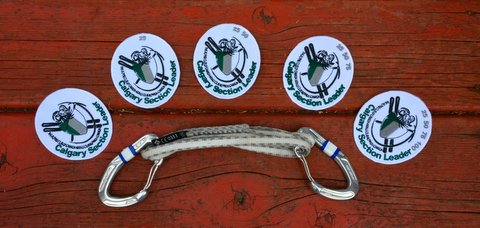 (Calgary Section Badges as example)Program 2: Jackets and MEC Gift CertificatesThe trip leader with the most number of trip points accumulated between January 1 and December 31st 2015 will be eligible to win a fashionable Arc'teryx soft shell jacket embroidered with the ACC logo. Additionally, the next 3 trip leaders on the score board will be awarded a $100 MEC gift card, and the next 2 a $50 gift card. If a leader wins a jacket more than once, we will consider other prizes.  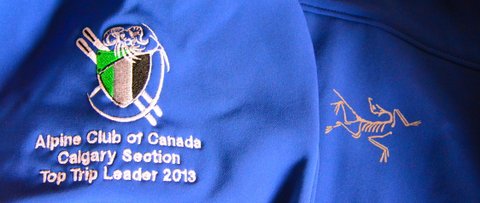 (Calgary Section as Example)Trip-points for both programs are accumulated in the following way:Each trip you lead, will score 1 point per day. For example, if you lead a 3 day alpine trip, you will score 3 points, or a day hiking trip you will score 1 point.  This includes both trip coordinators and camp managers. Trips that are coordinated by two trip leaders or a leader and a mentor leader will score full points for each leader. Both leaders have to show up.   If a trip is cancelled, or if no participants sign up, 1/2 of a point is given. Socials or evenings events will receive 1/2 of a point.Training and Leadership members receive 1/2 of a point for booking training outings from outside sources.  To accumulate points for both programs, all you have to do is post trips on the schedule, have these trips take place, then send your waivers in to the librarian.  For the jacket contest, we will tally the number of trip-points per leader and report the running total every month in the Bushwacker. In the case of a tie or multiple people with equal points, we will also consider trip difficulty.  If you are interested in becoming a trip coordinator, please read Trip Leader Handbook (link to Martin's updated doc); or becoming a trip mentor Trip Mentor Guide (link to Russ's updated doc) . This e-mail address is being protected from spambots. You need JavaScript enabled to view it  As of January 31/15, the score is:(Example of posting for website)Gear Discounts - Occasionally trip leaders with are eligible for gear discounts.  These will be evaluated on the same points basis each spring, as any programs become available.   NameTrip Points Joe Blow4.00 John Doe1.50Jean Blow1